                №__________________________                                                                                _________________________                            Астана қаласы                                                                                                               город АстанаО введении запрета на вывоз отдельных видов необработанной рыбы с территории Республики КазахстанВ соответствии со статьей 18 Закона Республики Казахстан «О регулировании торговой деятельности» и статьей 29 Договора о Евразийском экономическом союзе от 29 мая 2014 года, а также разделом 10 приложения 7 к указонному договору ПРИКАЗЫВАЮ: 1. Ввести запрет на вывоз отдельных видов рыбы мороженой, свежемороженой или охлажденной (сом и судак) (коды единой товарной номенклатуры внешнеэкономической деятельности Евразийского экономического союза (далее – коды ТН ВЭД ЕАЭС) из 0302891070, 0302720000, 0303240000, из 0303891070) согласно приложению к настоящему приказу, сроком на 6 месяцев;2. Комитету рыбного хозяйства Министерства экологии и природных ресурсов Республики Казахстан в установленном законодательством порядке уведомить: 1) Комитет государственных доходов Министерства финансов Республики Казахстан и Пограничную службу Комитета национальной безопасности Республики Казахстан об обеспечении контроля по исполнению пункта 1 настоящего приказа;2) Евразийскую экономическую комиссию о введении запрета указанного в пункте 1 настоящего приказа.3. Комитету рыбного хозяйства Министерства экологии и природных ресурсов Республики Казахстан в установленном законодательством порядке обеспечить:1) государственную регистрацию настоящего приказа в Министерстве юстиции Республики Казахстан;2) размещение настоящего приказа на интернет-ресурсе Министерства экологии и природных ресурсов Республики Казахстан.4. Контроль за исполнением настоящего приказа возложить на курирующего вице-министра экологии и природных ресурсов Республики Казахстан.5. Настоящий приказ вводится в действие по истечении десяти календарных дней после дня его первого официального опубликования.«СОГЛАСОВАНО»Министерство финансовРеспублики Казахстан«СОГЛАСОВАНО»Министерство торговли и интеграцииРеспублики Казахстан«СОГЛАСОВАНО»Министерство национальной экономикеРеспублики КазахстанҚАЗАҚСТАН РЕСПУБЛИКАСЫ ЭКОЛОГИЯ ЖӘНЕ ТАБИҒИ РЕСУРСТАР МИНИСТРЛІГІҚАЗАҚСТАН РЕСПУБЛИКАСЫ ЭКОЛОГИЯ ЖӘНЕ ТАБИҒИ РЕСУРСТАР МИНИСТРЛІГІ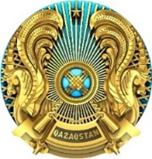 МИНИСТЕРСТВО ЭКОЛОГИИ И ПРИРОДНЫХ РЕСУРСОВРЕСПУБЛИКИ КАЗАХСТАНМИНИСТЕРСТВО ЭКОЛОГИИ И ПРИРОДНЫХ РЕСУРСОВРЕСПУБЛИКИ КАЗАХСТАНБҰЙРЫҚПРИКАЗДолжностьФИО